INDICAÇÃO Nº 1794/2018Sugere ao Poder Executivo Municipal que realize a troca de lâmpadas da iluminação publica localizada na Área de Bem Estar e Qualidade de Vida “Antônio Gomes Cardoso”, localizada entre a Avenida do Comércio, Rua do Vidro e Rua da Borracha, no Jardim PérolaExcelentíssimo Senhor Prefeito Municipal, Nos termos do Art. 108 do Regimento Interno desta Casa de Leis, dirijo-me a Vossa Excelência para sugerir que, por intermédio do Setor competente, que proceda com a troca de lâmpadas da iluminação publica localizada na Área de Bem Estar e Qualidade de Vida “Antônio Gomes Cardoso”, localizada entre a Avenida do Comércio, Rua do Vidro e Rua da Borracha, no Jardim Pérola.Justificativa:Após relatos dos moradores que residem próximo e também de frequentadores, nos dirigimos ao setor competente da Prefeitura para pleitear a troca de lâmpadas queimadas na Área de Bem Estar e Qualidade de Vida “Antônio Gomes Cardoso”, pois a mesma também é utilizada pela população no período noturno para prática de esportes e para lazer, situação esta inviabilizada momentaneamente devido à falta de iluminação adequada. Diante dos fatos supracitados, solicitamos que a realização do serviço ora apresentado seja avaliada em caráter de urgência.Plenário “Dr. Tancredo Neves”, em 19 de fevereiro de 2018.                                                  FELIPE SANCHES-vereador-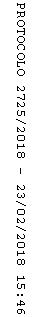 